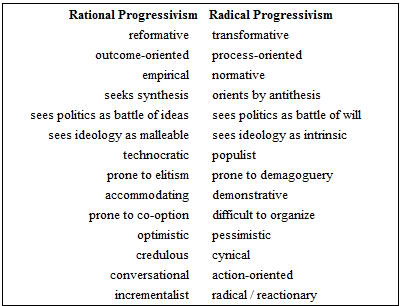 Progressive Legislation Progressive Legislation Progressive Legislation 1901  New York State Tenement House LawRequires fire escapes, lights in dark hallways, a window in each room1902 Maryland Workmen's Compensation Law  Provide benefits for workers injured on the job 1902 Wisconsin Direct Primary LawAllows voters to select candidates 1902 Oregon Initiative and Referendum lawsGives voters power to initiate legislation and vote on important issues1902 Newlands Act Funds irrigation projects in West 1903 Oregon women's labor lawLimits work for women in industry to 10 hours a day 1903 Elkins Act Strengthens Interstate Commerce Act 1906 Hepburn Act Authorizes Interstate Commerce Commission to set maximum railroad rates1906 Pure Food and Drug Act Prohibits sale of adulterated or fraudulently labeled foods and drugs1906 Meat Inspection Act Enforces sanitary conditions in meatpacking plants 1910  Mann Act Prohibits interstate transportation of women for immoral purposes 1913 16th Amendment Authorizes federal income tax 1915 Seaman's Act Regulates conditions of maritime workers 1916 Federal Farm Loan Act Provide farmers with low interest loans 1916 Federal Child Labor Law Barred products produced by children from interstate commerce (declared unconstitutional in 1918)  1919 18th Amendment Prohibited sale and production of intoxicating liquors 1920 19th Amendment  Gave women the right to vote 